Título en Portugués (Idioma principal, tamaño 14, máximo de 15 palabras)Autor 1Nombre completo de la instituciónAutor 2Nombre completo de la instituciónAutor 3Nombre completo de la instituciónRESUMENEl resumen del artículo debe ser escrito en fuente Candara, tamaño 10, espaciado simple, justificado, sin sangría de párrafo, conteniendo de 150 a 250 palabras. Es obligatorio presentar el resumen en su versión en inglés y en español. Además, no se permite en ninguna hipótesis presentar citas en el cuerpo de estos resúmenes. Las palabras clave deben estar separadas por punto y coma (;), con un máximo de 5 palabras clave.Palabras-clave: Palabra 1; Palabra 2; Palabra 3; Palabra 4; Palabra 5.Título en Inglés (Idioma secundario, tamaño 12)ABSTRACTEl abstract del artículo debe ser elaborado en lengua inglesa (idioma secundario), siguiendo, en la medida de lo posible, la redacción utilizada en el Resumen, y debe ser elaborado en fuente Candara, tamaño 10, espaciado simple, justificado, sin sangría de párrafo. Keywords: Word 1; Word 2; Word 3; Word 4; Word 5.Título en Español (Idioma secundario, tamaño 12)RESUMENEl resumen del artículo debe ser elaborado en lengua española (idioma secundario), siguiendo, en la medida de lo posible, la redacción utilizada en el Resumen, y debe ser elaborado en fuente Candara, tamaño 10, espaciado simple, justificado, sin sangría de párrafo. Palabras clave: Palabra 1; Palabra 2; Palabra 3; Palabra 4; Palabra 5.SECCIONES PRIMARIAS (Candara, tamaño 12, negrita, justificado, CAJA ALTA) El Texto en el cuerpo tendrá como fuente Candara, tamaño 12, justificado, espaciado 1,5, sangría en la primera línea de los párrafos 1,25, hoja A4, el margen superior, inferior 3,0; derecha e izquierda 2,5; sin espaciado antes ni después de los párrafos. El texto debe contener entre 20 y 30 páginas (en portugués, inglés y español).   Por ejemplo:INTRODUCCIÓN (o CONSIDERACIONES INICIALES)Las orientaciones para hacer la sumisión de los artículos en la Revista LES son: todos los autores deben poseer el Registro ORCID iD, pues este es un requisito de los indexadores de esta Revista (Enlace para registro: https://orcid.org/register); ORCID (Open Researcher and Contributor ID) es una organización sin fines de lucro, dedicada a crear y mantener un sistema donde todos los que participan en la investigación, becas e innovaciones sean identificados de manera única. Este sistema proporciona un número de identificación para cada investigador, evitando ambigüedades o similitudes, y además, está integrado con otras bases de datos e indexadores.Es obligatorio insertar todas las informaciones sobre los autores en los METADATOS DE LA SUMISIÓN en el sitio web de la revista cuando el artículo sea sometido, poniendo el enlace del ORCID de cada autor en el campo ORCID (Ej.: https://orcid.org/0000-0002-8214-7342), y demás informaciones como institución y bibliografía de ser posible la misma que presenta el Lattes del referido autor. Para el destaque de palabras/frases en el texto utilizar solo cursiva, o sea, no utilizar negrita u otro destaque, solo en las citas directas de más de tres líneas puede ser usado el subrayado como destaque. Un espaciado de una línea en blanco al final de cada sección.Las notas al pie de página deben tener el siguiente formato: fuente Candara, tamaño 9, espaciado simple entre líneas y justificado4. Sugerimos que las notas al pie de 4 Notas al pie de página deben estar enumeradas a partir de la segunda página. En las notas de primera página constan apenas las credenciales de los autores.página se eviten siempre que sea posible. Sin embargo, si no hay otra posibilidad, deben ser numeradas con números arábigos.Secciones secundarias (Candara, tamaño 12, negrita, justificado)            El Texto en el cuerpo tendrá como fuente Candara, tamaño 12, justificado, espaciado 1,15, sangría en la primera línea de los párrafos 1,25, hoja A4, el margen superior, inferior 3,0; derecha e izquierda 2,5; sin espaciado antes o después de los párrafos. El texto debe contener entre 20 y 30 páginas (en portugués, inglés y español). Por ejemplo:Las citas en el cuerpo del artículo En las citas indirectas, en el cuerpo del texto, los nombres de los autores deben ser refrendados usando mayúsculas y minúsculas. En caso de estar entre paréntesis deben ser destacados en mayúscula. Por ejemplo: Guedes (2021) o (GUEDES, 2021). Citas directas con más de tres líneas deben hacerse siguiendo las normas de ABNT, con sangría de 4 cm desde el margen izquierdo, espaciado simple, sin comillas, fuente Candara, tamaño 10. Siguen algunos ejemplos de citas directas: De acuerdo con Guedes (2021, p. 06, destaques del autor o de los autores),En ese sentido, por medio del PIBID, los licenciandos pasan a tener la oportunidad de tener la escuela como lócus del aprendizaje profesional, capaz de promover cuestionamientos y también respuestas a diferentes situaciones con las cuales los profesores se deparan en el cotidiano de la práctica docente [...].O aún, tratándose de cita directa con más de tres líneas podemos encontrar la siguiente forma de presentación de la referencia.En ese sentido, por medio del PIBID, los licenciandos pasan a tener la oportunidad de tener la escuela como lócus del aprendizaje profesional, capaz de promover cuestionamientos y también respuestas a diferentes situaciones con las cuales los profesores se deparan en el cotidiano de la práctica docente, contribuyendo para nuestra comprensión de que el desarrollo profesional es un proceso evolutivo que va constituyéndose en esa práctica, a partir de la vivencia de diferentes situaciones que ocurren en el proceso educativo (GUEDES, 2021, p. 06, destaques del autor o de los autores).Secciones terciarias (Candara, tamaño 12, justificado) El Texto en el cuerpo tendrá como fuente Candara, tamaño 12, justificado, espaciado 1,15, sangría en la primera línea de los párrafos 1,25, hoja A4, el margen superior, inferior 3,0; derecha e izquierda 2,5; sin espaciado antes o después de los párrafos. El texto deberá tener entre 30.000 y 50.000 caracteres con espaciados, incluyendo resúmenes (en portugués, inglés y español). Por ejemplo:Observación de las citas directas Observen que el número de la página de la cita debe venir junto con el año, antes o después del texto citado. Las citas directas de como máximo tres líneas: deben ser insertadas en el cuerpo del texto, contenidas entre comillas dobles " ". Ejemplo: "En ese sentido, por medio del PIBID, los licenciandos pasan a tener la oportunidad de tener la escuela como lócus del aprendizaje profesional" (RIBEIRO, 2021, p. 06). O también, de acuerdo con Ribeiro (2021, p. 06) "En ese sentido, por medio del PIBID, los licenciandos pasan a tener la oportunidad de tener la escuela como lócus del aprendizaje profesional".REFERENCIA TEÓRICALas referencias teóricas sirven de base para el estudio y se utilizan en el análisis de los resultados presentados posteriormente. Se debe dar preferencia para publicaciones recientes, de revistas especializadas/conceptuadas, de libros, disertaciones, tesis o aún de trabajos presentados en eventos del área.Las citas serán dispuestas de acuerdo con las normas técnicas ABNT/NBR 10523 de la Asociación Brasileña de Normas Técnicas.METODOLOGÍAEs importante presentar, siempre que sea posible (de acuerdo con las bases teóricas-metodológicas-epistemológicas) una fundamentación teórica sobre los supuestos metodológicos de la investigación realizada: enfoque, tipo, sujeto, lócus, instrumentos, procedimientos y técnicas utilizadas, contexto, ambiente, entre otros elementos necesarios.Diálogos, entrevistas, testimonios, conversaciones, ejemplos de ejercicios y otros instrumentos provenientes de los datos recogidos deben seguir el formato: fuente Candara, tamaño 11, contenido de los diálogos en cursiva, espaciado entre líneas simple y con sangría de 1,25. Poner el nombre o pseudónimo en negrita sin cursiva. En caso de que los autores aclaren algún asunto en el diálogo usar [texto para aclarar].Las figuras y cuadros deben estar lo más cerca posible de su referencia en el cuerpo del texto. El título de las figuras debe ser suficientemente claro con relación a la imagen, de modo que no sea necesario consultar el cuerpo del texto. Solo el número del objeto y la palabra designativa deberán utilizar negrita. Los títulos de las figuras deben seguir la instrucción: letra Candara, tamaño 12, espaciado simple. Las fuentes en letra Candara, tamaño 10, espaciado simple, una línea en blanco antes del título y después de la fuente, siempre mencionar la fuente.Figura 1 – Título de la figura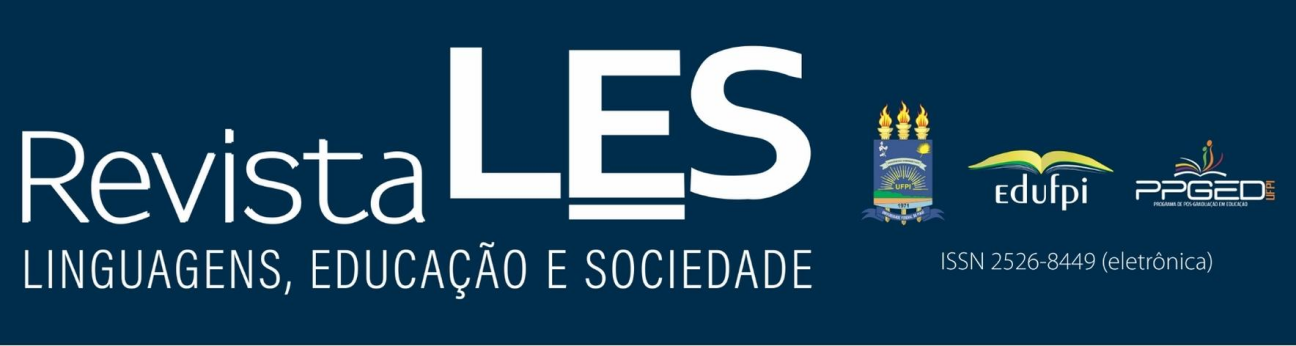 Fuente: Nombre de la fuente o apellido del autor (año, p. xx)Utilice una buena resolución de imagen, de modo que sea legible para los lectores en 100% de zoom, siempre respetando los márgenes del documento. Los cuadros contienen información descriptiva en forma de texto. Todo el contenido dentro del cuadro debe seguir la instrucción: letra Candara, tamaño 10, espaciado simple. Los títulos de los Cuadros deben seguir la instrucción: letra Candara, tamaño 12, espaciado simple. Las fuentes en letra Candara, tamaño 10, espaciado simple, una línea en blanco antes del título y después de la fuente, siempre mencionar la fuente.Ejemplo:Cuadro 2 – Justificativas del Alumno (a) en la suma de los resultados de dos datosFuente: Guedes (año, p. xx); Elaboración basada en Guedes (año, p. xx); Elaboración del (de los) autor(es)Las tablas son formas gráficas en las cuales los datos numéricos se destacan como información central. La identificación de las tablas deberá venir en la parte superior, precedida de la palabra Tabla (en negrita), seguida de su número de orden de ocurrencia en el texto, en números arábigos (en negrita); a continuación, insertar el respectivo título (sin negrita). El título y contenido de las tablas, debe ser escrito en fuente Candara, tamaño 12. El título debe ser separado de la respectiva numeración por un "-" (guion). Siempre mencionar la fuente. Insertar la Tabla lo más cerca posible a su referencia en el cuerpo del texto. Las fuentes y notas deben ser escritas en Candara, tamaño 10, espaciado simple, una línea en blanco antes del título y después de la fuente, siempre mencionar la fuente.Ejemplo 1:Tabla 1 – Modalidades de InvestigaciónFuente: Ribeiro (año, p. xx); Elaboración basada en Ribeiro (año, p. xx); Elaboración por el(los) autor(es)Ejemplo 2:Tabla 1 – Investigación cualitativa por cuantitativa análisis percentilFuente: Guedes (año, p. xx); Elaboración basada en Guedes (año, p. xx); Elaboración por el(los) autor(es)Cuadros, tablas y ecuaciones deben estar en un formato posible de ser editado. No se aceptarán imágenes. La utilización de expresiones como "la Tabla arriba" o la "Figura abajo" no deben ser utilizadas porque en el proceso de edición su localización puede ser alterada.Toda la tabla debe contener un título indicando la naturaleza y amplitud geográfica y temporal de los datos numéricos, sin abreviaciones, por extenso, de forma clara y concisa. Debe tener un número (arábigo, creciente) siempre que el documento presente dos o más tablas. El borde no debe tener trazos verticales que la delimiten a la izquierda ni a la derecha. Debe contener datos numéricos inscritos en sus celdas, para informar la cuantificación de un hecho específico observado. Se recomienda que sea elaborada de forma a ser presentada en una sola página y que presente uniformidad gráfica (fuente, cuerpo, uso de mayúsculas y minúsculas).ANÁLISIS Y RESULTADOSDesarrollarlos a partir del referencial teórico-metodológico, considerando las exigencias científicas para garantizar la originalidad, cientificidad, rigor, precisión.CONCLUSIONES (O CONSIDERACIONES FINALES/REFLEXIONES FINALES) Destacar las conclusiones y/o posiciones del autor frente a los frutos del estudio, generalmente confeccionados por medio de la exploración de los objetivos alcanzados y de la discusión del problema discutido.REFERENCIAS Las referencias completas deben ser presentadas de acuerdo con las normas técnicas NB-66 (NBR 6023) de ABNT y solamente de los autores mencionados en el cuerpo del texto, no de otras obras consultadas; deben aparecer en orden alfabético y no numeradas o con marcadores de texto. Utilizar fuente 12, sin párrafo, alineado a la izquierda, espaciado simple y espaciado entre cada referencia. Siempre que sea posible es obligatorio insertar los enlaces para acceder a las referencias disponibles en internet para que los evaluadores y lectores puedan consultarlas inmediatamente después (o durante) la lectura del artículo, principalmente cuando se refiere al artículo en línea (en revistas o anales de eventos), libro y/o capítulo de libro electrónico, tesis y disertaciones.Para una mejor comprensión y visualización, a continuación, se transcriben ejemplos de referencias de diversos tipos de materiales.Ejemplos:Libro (solo un autor):FREIRE, P. Pedagogia do oprimido. 17. ed. Rio de Janeiro: Paz e Terra, 1987.Libro (hasta tres autores):ALVES-MAZZOTTI, A.J.; GEWANDSZNAJDER, F. O método científico nas ciências naturais e sociais: pesquisa quantitativa e qualitativa. 2. ed. São Paulo: Pioneira, 2002.Libros (más de tres autores):RICHARDSON, R. J. et al. Pesquisa social: métodos e técnicas. São Paulo: Atlas, 1999.Capítulo de libro:CHARLOT, B. Formação de professores: a pesquisa e a política educacional. In: PIMENTA. S. G.; GHEDIN, E. (Org.). Professor reflexivo no Brasil: gênese e crítica de um conceito. São Paulo: Cortez, 2002. p. 89-108.Artículo de revista:IBIAPINA, I. M. L de M.; FERREIRA, M. S. A. pesquisa colaborativa na perspectiva sócio histórica. Linguagens, Educação e Sociedade, Teresina, PI, n. 12, p. 26-38, jan./jun. 2005.Artículo de periódico:GOIS, A.; CONSTANTINO. L. No Rio, instituições cortam professores. Folha de S. Paulo, São Paulo, 22 jan. 2006. Cotidiano, caderno 3, p. C 3.866Artículo de revista (electrónico):IBIAPINA, I. M. L de M.; FERREIRA, M. S. A pesquisa colaborativa na perspectiva sócio histórica. Linguagens, Educação e Sociedade, Teresina, PI, n. 12, p. 26-38, 2005. Disponível em:<http:// www.ufpi.br>mestreduc/ Revista.htm. Acesso em: 20 dez. 2005. Decreto y Leyes: BRASIL. Constituição (1988). Constituição da República Federativa do Brasil. Brasília.DF: Senado, 1988. Disertaciones y tesis:BRITO, A. E. Saberes da prática docente alfabetizadora: os sentidos revelados e ressignificados no saber-fazer. 2003. 184 f. Tese (Doutorado em Educação) – Centro de Ciências Sociais Aplicadas, Universidade Federal do Rio Grande do Norte, Natal, 2003.Trabajo publicado en eventos científicos:ANDRÉ, M. E. D. A. de. Entre propostas uma proposta pra o ensino de didática. In: ENCONTRO NACIONAL DE DIDÁTICA E PRÁ-TICA DE ENSINO, VIII, 1996, Florianópolis. Anais [...] Florianópolis: EDUFSC, 1998. p. 49.HISTÓRICOSometido: xx de xxx de xxxx.Aprobado: xx de xxx de xxxx.Publicado: xx de xxx de xxxx.COMO CITAR EL ARTÍCULO - ABNT:APELLIDO1, A. B.; APELLIDO2, C. D; ... ; SOBRENOMEX, X. X. Título en Idioma Principal Título en Idioma Principal Título en Idioma Principal Título en Idioma Principal Título en Idioma Principal. Revista Linguagem, Educação e Sociedade - LES, V. x, N. x, e2022XX, 2022. Categoría 1Clase (A)Ejemplo 1Justificativa AEjemplo 2Justificativa BEjemplo 3Justificativa CTipoClaseAxBxCxDxExFxGxHxTotalXXÍtemCantidadPorcentualTeoría social2x%Método3x%Cuestión5x%Raciocinio12x%Método de amostreo3x%Fuerza0x%Total25x%